2021. szeptember 30-án 19.30-kor a DíszterembenPárbeszéd, sötétbencímmel koncertszínház Csoóri Sándor életműve alapján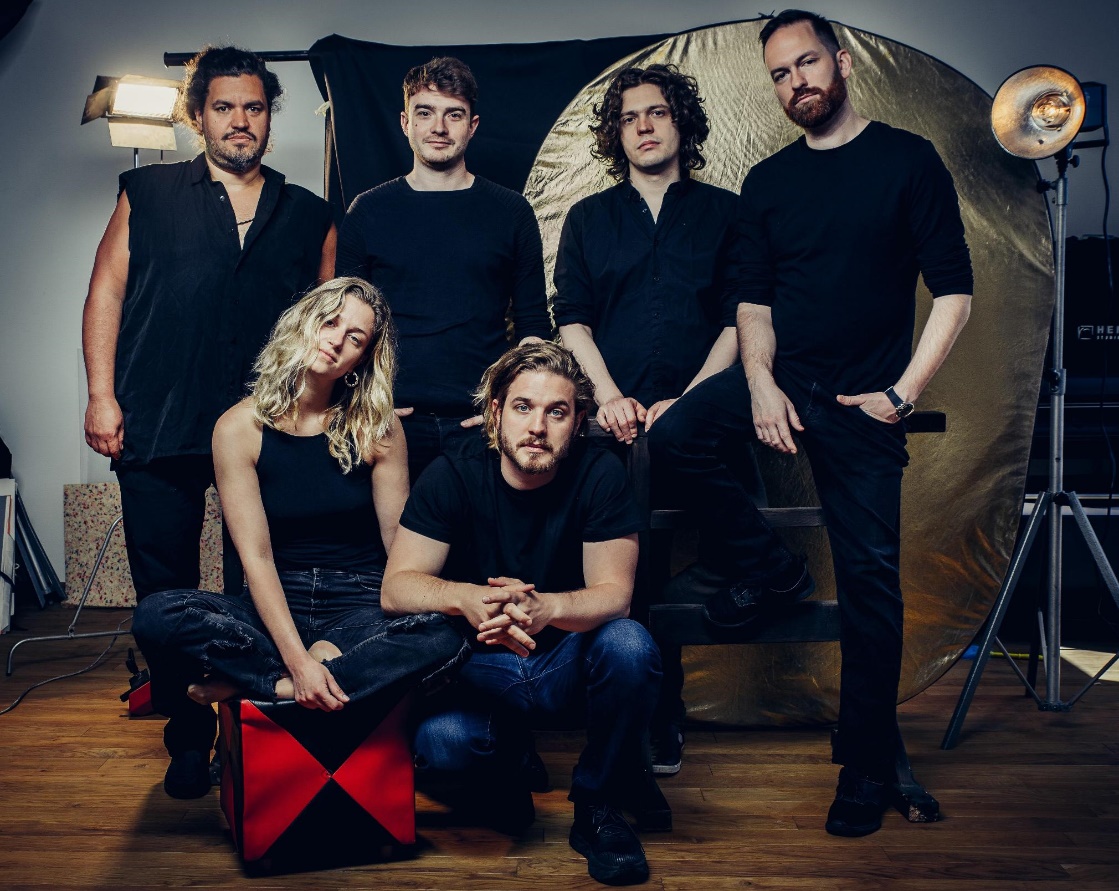 Vecsei H. Miklós és barátai Csoóri Sándor munkássága előtt tisztelegve hoztak létre egy koncert-színházi előadást, amely a mai eltávolodás és uniformizálódás ellen keres szenvedélyes és egymásra figyeléssel teli válaszokat.Az előadást játsszák:Vecsei H. MiklósKiss Flóra (Subtones)Mihalik Ábel (Hiperkarma, Kispál és a borz)Ratkóczi Huba (SeeN)Frimmel Jakab (Abel Label)Rendező: Vecsei H. MiklósLátvány: Kiégő IzzókMindenki szeretettel hívunk és várunk!